Η πρόκλησηΣημαντικό πρόβλημα στις σημερινές συνθήκες μιας πόλης είναι η υπερβολική χρήση των φυσικών πόρων και των ενεργειακών αποθεμάτων με αρνητική επίδραση στο περιβάλλον και στη ζωή των κατοίκων. Οι ανθρωπογενείς δραστηριότητες θα πρέπει να σχεδιάζονται και να υλοποιούνται έτσι ώστε εκτός από την αναβάθμιση του βιοτικού επιπέδου των πολιτών, να ελαχιστοποιούνται οι επιδράσεις στο περιβάλλον. Μέσα από το βιωματικό αυτό πρόγραμμα, τα παιδιά γνωρίζουν την πόλη τους, μαθαίνουν πως να είναι ενεργοί πολίτες και να συμβάλλουν αποφασιστικά στη βελτίωση της ποιότητας ζωής.Οι εκπαιδευτικοί στόχοιΜέσα από τις βιωματικές δραστηριότητες, τα παιδιά θα μπορέσουν να δουν και να καταλάβουν ζητήματα σχετικά με την Πόλη που ζουν, για να γίνει καλύτερη, ομορφότερη, λειτουργικότερη, ενώ παράλληλα να αναγνωρίσουν και να βιώσουν πως μπορούν να συμβάλλουν με το δικό τους τρόπο σε θέματα που αφορούν τα κοινά.Γνωρίζουν και ανακαλύπτουν:τη δόμηση, οργάνωση και λειτουργία της πόληςτην αλληλεξάρτηση των κατοίκων, φορέων και υπηρεσιώντη ροή μετακίνησης των ανθρώπων της πόλης και την επίδρασή τους στο περιβάλλοντην αναγκαιότητα τήρησης των κανόνων, ασφάλειας, υγιεινής, τάξης του τόπου που ζουντο φυσικό περιβάλλον της πόλης και τρόπους για την ορθή διαχείρισή τουτην ανάγκη για ενεργή συμμετοχή όλων μας στα κοινωνικά και περιβαλλοντικά θέματα της πόλης μας για τη βελτίωση της ποιότητας ζωήςΗ προσέγγισηΤα παιδιά λαμβάνουν μέρος σε ομαδοσυνεργατικά παιχνίδια, ενεργοποιούνται μέσα από τη διάδραση και απασχολούνται μέσα από βιωματικές δραστηριότητες και παιχνίδια ρόλων.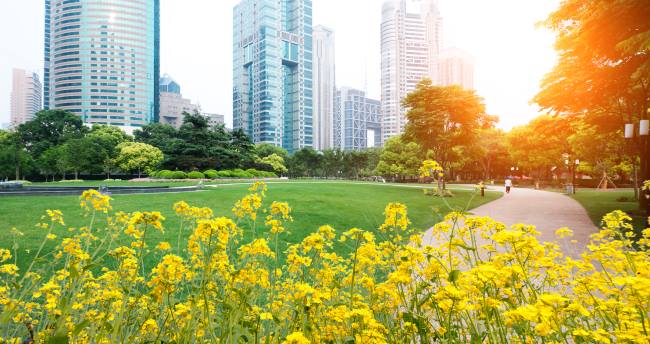 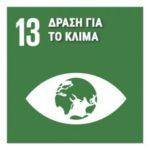 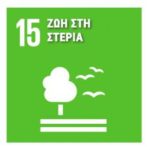 Η πρόκλησηΤο αστικό και περιαστικό πράσινο παίζει σημαντικό ρόλο στη βελτίωση τους ποιότητας ζωής τους αστικές περιοχές. Η αναγκαιότητα τους προστασίας τους φύσης είχε αναγνωριστεί εδώ και πολλά χρόνια. Τους μόνο τα τελευταία χρόνια έχουμε αρχίσει να θεωρούμε σημαντική την προστασία τους φύσης και του τοπίου και μέσα τους πόλεις.Οι εκπαιδευτικοί στόχοιΚύριος σκοπός του προγράμματος είναι η ανάδειξη τους αξίας του αστικού πράσινου και η ενίσχυσή του για τη βελτίωση τους ποιότητας τους ζωής.Μέσα από το πρόγραμμα,  οι μαθητές:γνωρίζουν είδη χλωρίδας και πανίδας που απαντούν στην περιοχή,κατανοούν τη συμβολή τους στη λειτουργία του οικοσυστήματος,αντιλαμβάνονται την οικολογική και πολιτιστική σημασία του πράσινου για την ποιότητα ζωής τους και τη δυνατότητα αισθητικής απόλαυσης που παρέχει,αναζητούν και συνειδητοποιούν τα προβλήματα που υποβαθμίζουν το αστικό πράσινο,εκτιμούν την αξία των χώρων πρασίνου τους πόλης και ευαισθητοποιούνται τους ένα πιο βιώσιμο μέλλον με περισσότερους ελεύθερους χώρους πρασίνου.Η προσέγγισηΚαθώς τα παιδιά δουλεύουν σε ομάδες, επικοινωνούν τα βιώματά τους, επεξεργάζονται από κοινού τους αντιδράσεις τους, θέτουν τους δικούς τους στόχους, εκφράζονται και δημιουργούν. Τα παιδιά μαθαίνουν να προβληματίζονται και να αναρωτιούνται για την εμπειρία τους και να αναπτύσσουν την ικανότητα για κριτικό αναστοχασμό, μέσα από δράσεις πεδίου και δραστηριότητες έρευνας και παρατήρησης.Η πρόκλησηΟι εποχές στη ροή του χρόνου είναι τέσσερις και διαδέχονται η μία την άλλη. Είναι μια πραγματικότητα που στον καθένα από εμάς ξυπνάει διαφορετικά συναισθήματα. Τι συμβαίνει όμως στις εποχές με την επίδραση της κλιματικής αλλαγής; Αποτελεί άραγε δεδομένο ότι οι εποχές, όπως τις γνωρίσαμε στο παρελθόν, αποτελούν… ίσως παρελθόν!Οι εκπαιδευτικοί στόχοιΤο πρόγραμμα έχει σκοπό τα παιδιά να:μάθουν την έννοια του χρόνου και την αξία τουανακαλύψουν τις εποχές, την εναλλαγή τους και τα ιδιαίτερα χαρακτηριστικά τουςκαταλάβουν τη διάρκεια της μέρας και της νύχταςγνωρίσουν τις δραστηριότητες και τα διάφορα επαγγέλματα που πραγματοποιούνται τη μέρα και τη νύχτα και αυτές που αναπτύσσονται ανάλογα με την κάθε εποχήευαισθητοποιηθούν με την επίδραση της κλιματικής αλλαγήςβρουν τρόπους μείωσης των επιπτώσεων ως υπεύθυνοι πολίτες του αύριο.Ένα όμορφο ταξίδι ανάμεσα στο χρόνο και τις υποδιαιρέσεις του, περιπλανώμενοι στις διάφορες εποχές και στις διαφορετικές ώρες της ημέρας και της νύχτας.Η προσέγγισηΜέσα από τη συμμετοχική δράση τα παιδιά εμψυχώνονται και συμμετέχουν σε πρωτότυπα ομαδικά κινητικά παιχνίδια, μαθαίνουν για το χρόνο και τις εποχές αξιοποιώντας τις νέες τεχνολογίες και τη μέθοδο της ενεργητικής μάθησης και ανακαλύπτουν την επίδραση της κλιματικής αλλαγής στο περιβάλλον βρίσκοντας λύσεις για την προστασία του.